Name of the event: International Karate Competition Category: Sports CompetitionOrganizing Unit: Jadavpur UniversityDate: 30 April 2023Time: 12 pm onwards Venue: Jadavpur UniversityName of the resource person:Number of participants: 6Brief description of the event: RKSMVV students participated in the International Karate Competition at Jadavpur University on 30 April 2023. Program outcome: RKSMVV medal tally – Gold Medal: 2, Silver Medal: 3 and Bronze Medal: 5.GEO-TAGGED PHOTOS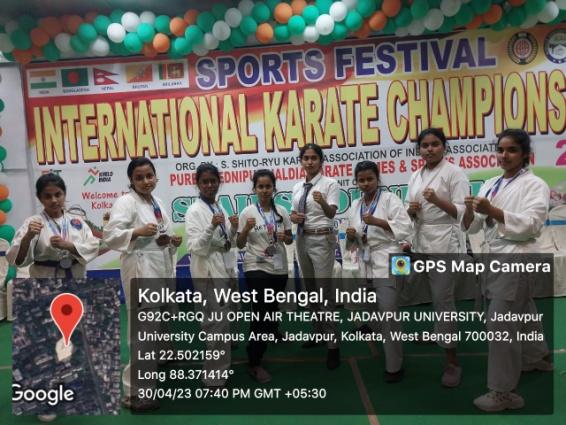 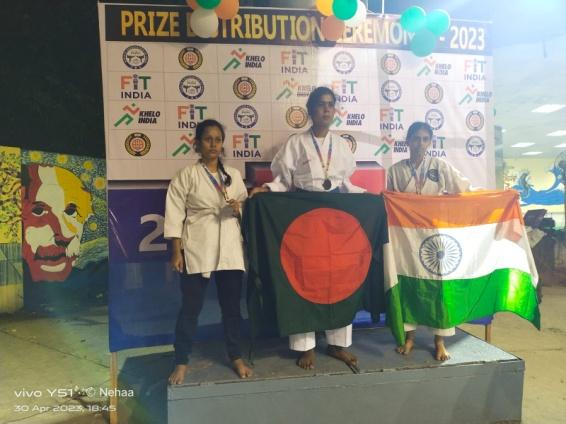 